LOWER PLENTY PRIMARY SCHOOL OSH  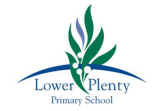 126 Main Road, Lower Plenty 3093Phone: 9435 2585 Fax: 9432 0844Email: lower.plenty.ps@edumail.vic.gov.auWebsite: www.lowerplentyps.vic.edu.auCARE ● HONESTY ● ACHIEVEMENT ● RESPECT ● RESPONSIBILITY ● FUNEMERGENCY EQUIPMENT AND FACILITIES POLICYPURPOSE  Lower Plenty Primary School OSHC takes a proactive approach to managing emergencies, developing emergency procedures and equipping staff and children with sound knowledge of them.SCOPE  This policy applies to children, families, staff, management and visitors of the OSHC Service.IMPLEMENTATION  There is an alarm bell for sounding warning of an emergency, which is kept in good working order, and tested regularly Exits are clearly marked and easily opened Lower Plenty Primary School OSHC has appropriate fire extinguishers that are properly installed and maintained and that staff have basic training in the use of the fire blankets and fire extinguishers kept at the venue. Locations will be clearly indicated by appropriate signage.FURTHER INFORMATION AND RESOURCES  National Regulations 97-99 Quality Area 2, Element 2.1.3REVIEW CYCLE AND EVALUATIONThis policy was last updated on 20th January, 2022 and is scheduled for review in January 2025.